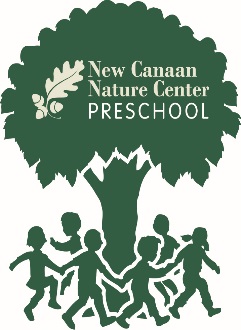 2021– 2022 Admissions ProcessIn School Families (Current students, siblings, alumni & MM&N students)November 20, 2020Admissions application and $100 non-refundable application fee are due, holding a spot for your child. January 15, 2021Contracts and $500 non-refundable tuition deposit are due.March 1, 2021Payment installment plan begins.August 13, 2021Health and Emergency Forms are due. These forms will be mailed out over the summer.New StudentsJanuary 8, 2021Admissions application and $100 non-refundable application fee are due.January 11 – January 29, 2021Families will be notified no later than February 1st regarding the acceptance of their child at NCNCPS.February 12, 2021Contracts and $500 non-refundable tuition deposit are due.March 1, 2021Payment installment plan begins.August 13, 2021Health and Emergency Forms are due. These forms will be mailed out over the summer.